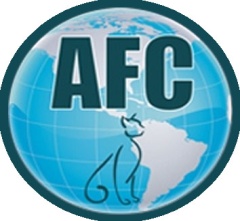 Ассоциация Фелинологических Клубов (Association of Feline Clubs-AFC)Общественная организация “Региональный кинолого-фелинологический центр “Гранд+” ЗАЯВОЧНЫЙ ЛИСТ № _____  ______                                                                                                                      записи            каталога1. Выставка               Международная           Сургут                  15 апреля 2018г.			      статус		              где			когдаринг (участие платное, количество рингов определяется участником), только предварительно, дополнительных списков и регистрации на выставке не предусмотрено12. Сертификаты (где и когда)**без предварительно оформленных сертификатов заявки в следующий титульный класс не принимаютсяУважаемые участники!Распечатывать заявочный и сканировать его для отправки не нужно. Правильно будет отправить в электронном виде для удобства заполнения выставочной документации!e-mail: catclab@mail.rue-mail: murrrr-murrrr@yandex.ruДанные о животномДанные о животномДанные о животном10 кот (male)        01 кошка (female)           00 кастрат10 кот (male)        01 кошка (female)           00 кастрат10 кот (male)        01 кошка (female)           00 кастрат10 кот (male)        01 кошка (female)           00 кастрат10 кот (male)        01 кошка (female)           00 кастрат2. Порода       2. Порода       2. Порода       Выставочные классы и титулыВыставочные классы и титулыВыставочные классы и титулыВыставочные классы и титулыВыставочные классы и титулы2. Порода       2. Порода       2. Порода       01абсолютный чемпион HCHACHACH3. Окрас    3. Окрас    3. Окрас    02большой  европейский  чемпионCACНAGECHGECH3. Окрас    3. Окрас    3. Окрас    03большой европейский  премиорCAPНAGEPRGEPR4. Пол                          4. Пол                          4. Пол                          05европейский  чемпион CAGCEECHECH4. Пол                          4. Пол                          4. Пол                          06европейский  премиорCAGPEEPREPR5. Дата рождения       5. Дата рождения       5. Дата рождения       07большой международный чемп.CACEGICHGICH5. Дата рождения       5. Дата рождения       5. Дата рождения       08большой международный прем.CAPEGIPRGIPR6. Кличка               6. Кличка               6. Кличка               09международных чемпионовCAGCIBICHICH6. Кличка               6. Кличка               6. Кличка               10международных премиоровCAGPIBIPRIPR7. Класс    7. Класс    7. Класс    11чемпионовCACIBCHCH7. Класс    7. Класс    7. Класс    12премиоровCAPIBPRPR8. Переход класса            8. Переход класса            8. Переход класса            13открытый (>10мес.)CAC8. Переход класса            8. Переход класса            8. Переход класса            14кастратовCAP9. Родословная       9. Родословная       9. Родословная       15юниоров (6-10 мес.)9. Родословная       9. Родословная       9. Родословная       16котят (3-6 мес.)10. Отец    10. Отец    10. Отец    17литер-класс, бебитолько европ. эксп.только европ. эксп.только европ. эксп.10. Отец    10. Отец    10. Отец    18новичковкличка/окраскличка/окраскличка/окрас19домашних11. Мать    11. Мать    11. Мать    20рекламныйкличка/окрасУчастие в рингах (отметить крестиком):кличка/окрасУчастие в рингах (отметить крестиком):кличка/окрасУчастие в рингах (отметить крестиком):BREED (BR) ринг №1: BRI  Не более  двух дополнительных американских рингов!!!!Максимальное количество возможных оценок - 5Подробно о зачете оценок американских рингов читайте на сайте AFC:Не более  двух дополнительных американских рингов!!!!Максимальное количество возможных оценок - 5Подробно о зачете оценок американских рингов читайте на сайте AFC:Не более  двух дополнительных американских рингов!!!!Максимальное количество возможных оценок - 5Подробно о зачете оценок американских рингов читайте на сайте AFC:Не более  двух дополнительных американских рингов!!!!Максимальное количество возможных оценок - 5Подробно о зачете оценок американских рингов читайте на сайте AFC:Не более  двух дополнительных американских рингов!!!!Максимальное количество возможных оценок - 5Подробно о зачете оценок американских рингов читайте на сайте AFC:Не более  двух дополнительных американских рингов!!!!Максимальное количество возможных оценок - 5Подробно о зачете оценок американских рингов читайте на сайте AFC:BREED (BR) ринг №2: BENНе более  двух дополнительных американских рингов!!!!Максимальное количество возможных оценок - 5Подробно о зачете оценок американских рингов читайте на сайте AFC:Не более  двух дополнительных американских рингов!!!!Максимальное количество возможных оценок - 5Подробно о зачете оценок американских рингов читайте на сайте AFC:Не более  двух дополнительных американских рингов!!!!Максимальное количество возможных оценок - 5Подробно о зачете оценок американских рингов читайте на сайте AFC:Не более  двух дополнительных американских рингов!!!!Максимальное количество возможных оценок - 5Подробно о зачете оценок американских рингов читайте на сайте AFC:Не более  двух дополнительных американских рингов!!!!Максимальное количество возможных оценок - 5Подробно о зачете оценок американских рингов читайте на сайте AFC:Не более  двух дополнительных американских рингов!!!!Максимальное количество возможных оценок - 5Подробно о зачете оценок американских рингов читайте на сайте AFC:BREED (BR) ринг №3: MCOНе более  двух дополнительных американских рингов!!!!Максимальное количество возможных оценок - 5Подробно о зачете оценок американских рингов читайте на сайте AFC:Не более  двух дополнительных американских рингов!!!!Максимальное количество возможных оценок - 5Подробно о зачете оценок американских рингов читайте на сайте AFC:Не более  двух дополнительных американских рингов!!!!Максимальное количество возможных оценок - 5Подробно о зачете оценок американских рингов читайте на сайте AFC:Не более  двух дополнительных американских рингов!!!!Максимальное количество возможных оценок - 5Подробно о зачете оценок американских рингов читайте на сайте AFC:Не более  двух дополнительных американских рингов!!!!Максимальное количество возможных оценок - 5Подробно о зачете оценок американских рингов читайте на сайте AFC:Не более  двух дополнительных американских рингов!!!!Максимальное количество возможных оценок - 5Подробно о зачете оценок американских рингов читайте на сайте AFC:CON  ринг "Шотландская клетка" SFS-SFL-SCS-SCLНе более  двух дополнительных американских рингов!!!!Максимальное количество возможных оценок - 5Подробно о зачете оценок американских рингов читайте на сайте AFC:Не более  двух дополнительных американских рингов!!!!Максимальное количество возможных оценок - 5Подробно о зачете оценок американских рингов читайте на сайте AFC:Не более  двух дополнительных американских рингов!!!!Максимальное количество возможных оценок - 5Подробно о зачете оценок американских рингов читайте на сайте AFC:Не более  двух дополнительных американских рингов!!!!Максимальное количество возможных оценок - 5Подробно о зачете оценок американских рингов читайте на сайте AFC:Не более  двух дополнительных американских рингов!!!!Максимальное количество возможных оценок - 5Подробно о зачете оценок американских рингов читайте на сайте AFC:Не более  двух дополнительных американских рингов!!!!Максимальное количество возможных оценок - 5Подробно о зачете оценок американских рингов читайте на сайте AFC:CON ринг бесшерстных кошек DCX, PTB, SPHсинхронизация американского и европейского формата: http://afclubs.ru/index/pravila_nabora_titulov_v_afc/0-21 американские ринги — правила набора титулов:http://afclubs.ru/index/amerikanskij_format/0-29синхронизация американского и европейского формата: http://afclubs.ru/index/pravila_nabora_titulov_v_afc/0-21 американские ринги — правила набора титулов:http://afclubs.ru/index/amerikanskij_format/0-29синхронизация американского и европейского формата: http://afclubs.ru/index/pravila_nabora_titulov_v_afc/0-21 американские ринги — правила набора титулов:http://afclubs.ru/index/amerikanskij_format/0-29синхронизация американского и европейского формата: http://afclubs.ru/index/pravila_nabora_titulov_v_afc/0-21 американские ринги — правила набора титулов:http://afclubs.ru/index/amerikanskij_format/0-29синхронизация американского и европейского формата: http://afclubs.ru/index/pravila_nabora_titulov_v_afc/0-21 американские ринги — правила набора титулов:http://afclubs.ru/index/amerikanskij_format/0-29синхронизация американского и европейского формата: http://afclubs.ru/index/pravila_nabora_titulov_v_afc/0-21 американские ринги — правила набора титулов:http://afclubs.ru/index/amerikanskij_format/0-29CON ринг “Корона Российской империи” KBL-KBS; DSX; SIB; THA; STB синхронизация американского и европейского формата: http://afclubs.ru/index/pravila_nabora_titulov_v_afc/0-21 американские ринги — правила набора титулов:http://afclubs.ru/index/amerikanskij_format/0-29синхронизация американского и европейского формата: http://afclubs.ru/index/pravila_nabora_titulov_v_afc/0-21 американские ринги — правила набора титулов:http://afclubs.ru/index/amerikanskij_format/0-29синхронизация американского и европейского формата: http://afclubs.ru/index/pravila_nabora_titulov_v_afc/0-21 американские ринги — правила набора титулов:http://afclubs.ru/index/amerikanskij_format/0-29синхронизация американского и европейского формата: http://afclubs.ru/index/pravila_nabora_titulov_v_afc/0-21 американские ринги — правила набора титулов:http://afclubs.ru/index/amerikanskij_format/0-29синхронизация американского и европейского формата: http://afclubs.ru/index/pravila_nabora_titulov_v_afc/0-21 американские ринги — правила набора титулов:http://afclubs.ru/index/amerikanskij_format/0-29синхронизация американского и европейского формата: http://afclubs.ru/index/pravila_nabora_titulov_v_afc/0-21 американские ринги — правила набора титулов:http://afclubs.ru/index/amerikanskij_format/0-29CON ринг KBL-KBSсинхронизация американского и европейского формата: http://afclubs.ru/index/pravila_nabora_titulov_v_afc/0-21 американские ринги — правила набора титулов:http://afclubs.ru/index/amerikanskij_format/0-29синхронизация американского и европейского формата: http://afclubs.ru/index/pravila_nabora_titulov_v_afc/0-21 американские ринги — правила набора титулов:http://afclubs.ru/index/amerikanskij_format/0-29синхронизация американского и европейского формата: http://afclubs.ru/index/pravila_nabora_titulov_v_afc/0-21 американские ринги — правила набора титулов:http://afclubs.ru/index/amerikanskij_format/0-29синхронизация американского и европейского формата: http://afclubs.ru/index/pravila_nabora_titulov_v_afc/0-21 американские ринги — правила набора титулов:http://afclubs.ru/index/amerikanskij_format/0-29синхронизация американского и европейского формата: http://afclubs.ru/index/pravila_nabora_titulov_v_afc/0-21 американские ринги — правила набора титулов:http://afclubs.ru/index/amerikanskij_format/0-29синхронизация американского и европейского формата: http://afclubs.ru/index/pravila_nabora_titulov_v_afc/0-21 американские ринги — правила набора титулов:http://afclubs.ru/index/amerikanskij_format/0-29CON ринг “Персия” PER, EXOсинхронизация американского и европейского формата: http://afclubs.ru/index/pravila_nabora_titulov_v_afc/0-21 американские ринги — правила набора титулов:http://afclubs.ru/index/amerikanskij_format/0-29синхронизация американского и европейского формата: http://afclubs.ru/index/pravila_nabora_titulov_v_afc/0-21 американские ринги — правила набора титулов:http://afclubs.ru/index/amerikanskij_format/0-29синхронизация американского и европейского формата: http://afclubs.ru/index/pravila_nabora_titulov_v_afc/0-21 американские ринги — правила набора титулов:http://afclubs.ru/index/amerikanskij_format/0-29синхронизация американского и европейского формата: http://afclubs.ru/index/pravila_nabora_titulov_v_afc/0-21 американские ринги — правила набора титулов:http://afclubs.ru/index/amerikanskij_format/0-29синхронизация американского и европейского формата: http://afclubs.ru/index/pravila_nabora_titulov_v_afc/0-21 американские ринги — правила набора титулов:http://afclubs.ru/index/amerikanskij_format/0-29синхронизация американского и европейского формата: http://afclubs.ru/index/pravila_nabora_titulov_v_afc/0-21 американские ринги — правила набора титулов:http://afclubs.ru/index/amerikanskij_format/0-29SP SH для КШ пород, не представленных в породных рингах; возможная 4 оценка для КШ пород, представленных в породных рингахдля КШ пород, не представленных в породных рингах; возможная 4 оценка для КШ пород, представленных в породных рингахдля КШ пород, не представленных в породных рингах; возможная 4 оценка для КШ пород, представленных в породных рингахдля КШ пород, не представленных в породных рингах; возможная 4 оценка для КШ пород, представленных в породных рингахдля КШ пород, не представленных в породных рингах; возможная 4 оценка для КШ пород, представленных в породных рингахдля КШ пород, не представленных в породных рингах; возможная 4 оценка для КШ пород, представленных в породных рингахSP LHдля ДШ и ПДШ пород, не представленных в породных рингах; возможная 4 оценка для ДШ и ПДШ пород, представленных в породных рингахдля ДШ и ПДШ пород, не представленных в породных рингах; возможная 4 оценка для ДШ и ПДШ пород, представленных в породных рингахдля ДШ и ПДШ пород, не представленных в породных рингах; возможная 4 оценка для ДШ и ПДШ пород, представленных в породных рингахдля ДШ и ПДШ пород, не представленных в породных рингах; возможная 4 оценка для ДШ и ПДШ пород, представленных в породных рингахдля ДШ и ПДШ пород, не представленных в породных рингах; возможная 4 оценка для ДШ и ПДШ пород, представленных в породных рингахдля ДШ и ПДШ пород, не представленных в породных рингах; возможная 4 оценка для ДШ и ПДШ пород, представленных в породных рингах1. САС 1. CACIB 1. CAGCIB 1. CACE 2. САС2. CACIB 2. CAGCIB2. CACE3. САС 3. CACIB 3. CAGCIB3. CACECHICHGICHECHДополнительная информация:Дополнительная информация:Дополнительная информация:13. Владелец                                         13. Владелец                                         14. Адрес           14. Адрес           14. Адрес           15. Тел. указывать обязательно (в каталоге: размещать/не размещать)                                15. Тел. указывать обязательно (в каталоге: размещать/не размещать)                                15. Тел. указывать обязательно (в каталоге: размещать/не размещать)                                E-mail/адрес сайта (размещать/не размещать)   E-mail/адрес сайта (размещать/не размещать)   Клетка есть/нет  16. Членство в клубе (по желанию)16. Членство в клубе (по желанию)17. Заводчик (ФИО, питомник/клуб, город)  17. Заводчик (ФИО, питомник/клуб, город)  18. Отправляя  данный заявочный лист, я даю свое согласие на размещение моих персональных данных в каталоге и отчетной документации выставки. В случае дисквалификации экспертом или ветврачом претензий иметь не буду.Внесенный регистрационный взнос не возвращается.18. Отправляя  данный заявочный лист, я даю свое согласие на размещение моих персональных данных в каталоге и отчетной документации выставки. В случае дисквалификации экспертом или ветврачом претензий иметь не буду.Внесенный регистрационный взнос не возвращается.18. Отправляя  данный заявочный лист, я даю свое согласие на размещение моих персональных данных в каталоге и отчетной документации выставки. В случае дисквалификации экспертом или ветврачом претензий иметь не буду.Внесенный регистрационный взнос не возвращается.Экспонентский взнос уплачен в суммеЭкспонентский взнос уплачен в суммеДата регистрации Дата регистрации Памятка для владельца животного:В день выставки животное желательно не кормить. Иметь при себе ветеринарный паспорт с отметкой  о проставленной вакцине от бешенства (карантин 30 дней), коврик в вольер и туалетные принадлежности. Памятка для владельца животного:В день выставки животное желательно не кормить. Иметь при себе ветеринарный паспорт с отметкой  о проставленной вакцине от бешенства (карантин 30 дней), коврик в вольер и туалетные принадлежности. До выставки не допускаются:До выставки не допускаются:- больные животные- кормящие кошки и с беременностью больше 4-х недель;- животные с удаленными когтями;- коты с половыми аномалиями (после 10-ти месяцев);-животные, которым давались наркотические вещества;- животные с травмами и после операций.